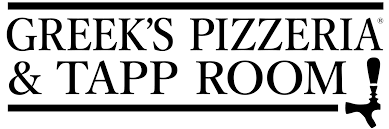 Guinness Dublin, Ireland 4.3% ABV…………………….………………………………………………….$5.50 / 16oz.	Guinness is an Irish dry stout that originated in the brewery of Arthur Guinness at St. James's Gate, Dublin.Flat 12 // Pogue’s Run Porter Indianapolis, IN 5.5% ABV…  …...……………………………...$5.50 / 16 oz.Balanced from a combination of dark grains including brown malt which serves as the primary roasted grain.  This Flat 12 creation is smooth with a slight roast and chocolate notes.Taxman // deFallt Bargersville, IN 7% ABV, 22 IBU…………………..……………………………...$6.00 / 12 oz.Another delicious brew from our local fave brewery.  This was recently released as their autumn seasonal.  It packs a mouthful of smoothness and spice with vanilla notes, blended with cinnamon and wildflower honey!  Fountain Square // Preacher’s Daughter Amber Indianapolis, IN 6% ABV, 20 IBU..…..$5.50  16 oz.An American amber ale with hints of citrus notes that are well balanced with a slightly sweet caramel finish.    This amber ale is copper in color with a large off-white head.Daredevil // Liftoff Speedway, IN 7.2% ABV, 72 IBU………………………………………………...$5.50 / 16 oz.A bounty of American hops deliver the signature clean and crisp finish of a perfectly balanced West Coast style IPA.Bells // Two-Hearted Kalamazoo, MI 7% ABV………………………………………………………..$5.50 / 16 oz.Hopped exclusively with the Centennial hop varietal from the Pacific Northwest, massive additions in the kettle and again in the fermenter lend their characteristic grapefruit and pine resin aromas.  A significant malt body balances this hop presence.Schlafly // Hefeweizen Saint Louis, MO 4.1% ABV, 16 IBU….……………………………………..$5.00 / 16 oz.This smooth brewski is best when fruited with a lemon.  It’s light but an overall solid Hefeweizen – that is if you like the sort of thing…..and I think you may.Pabst Blue Ribbon Milwaukee, Wisconsin 5% ABV……………………………………………………$3.00 / 16 oz.Brewed with a combination of 2 & 6-row malted barley, select cereal grains with American andEuropean hops, Pabst Blue Ribbon is fermented with a proprietary lager yeast. New Belgium // Long Table Fort Collins, CO 6.2% ABV, 20 IBU...………………………………$5.50 / 16 oz.This farmhouse ale blends pale malt and rye lending itself to a unique hoppy taste that will whisk you away to the Old World.  In other words, it’s a good tasting beer.Angry Orchard // Cider Cincinnati, OH 5% ABV…………………………………………..………..$5.50 / 16 oz.A delicious, crisp libation with a fresh apple aroma and slightly sweet ripe apple flavor.Quaff On // Yellow Dwarf Nashville, IN 4.5% ABV, 10 IBU………………………………………..$5.50 / 16 oz.A perfect balance of wheat and barley give Yellow Dwarf its clean and crisp flavor.  A special blend of late addition hops delivers unique tropical and citrus aromas that can’t be beat. Shock Top // Belgian White St. Louis, Missouri 5.2% ABV……………………………..…………$5.50 / 16 oz.A spiced Belgian style wheat ale with lemon, lime, orange and coriander.Dogfish Head // 90 minute IPA Milton, DE 9% ABV………………………………………..........$5.50 / 12 oz.90 Minute has a great malt backbone that stands up to the extreme hopping rate.  It has been continuously hopped, allowing for a pungent but not crushing hop flavor.Bloomington Brewing Company // Kirkwood Bloomington, IN 4.9% ABV………...……$5.50 / 16 oz.This light, crisp, delicious Cream Ale hails from good ole B-town.  This locally crafted beauty is accompanied with flaked maize which gives it a lightly sweet and full-bodied flavor.Quaff On // 6ft Blonde Ale Nashville, IN 4.5% ABV………………..……………………………….$5.50 / 16 oz.This light golden ale provides a mild hop profile balanced with a distinctive combination of Vienna and Munich malts.  This 6ft bombshell delights from first look to last sip!TwoDeep // Jenny Wit Indianapolis, IN 5.5% ABV……………………………………………………$5.50 / 16 oz.A specialty beer that fuses together Belgian and French wheat ales with pronounced flavors of cloves and coriander.Sun King // Cream Dream Indianapolis, IN 9% ABV….…………………………………………...$6.50 / 12 oz.It’s all in the name.  This Sun King creation pours medium to dark gold and hits you with a hop complimented with a smooth cream finish.   Sierra Nevada // Oktoberfest Chico, CA 6% ABV………………...……………………………...$6.00 / 16 oz.This delightful bier was born when Germany celebrated the royal marriage and the health of the fall harvest back in the Autumn months of 1891.  Sun King // Wee Mac Indianapolis, IN 5.3% ABV, 23 IBU………….…………………………..…….$5.50 / 16 oz.This Scottish Ale has a nice hazelnut character with rich toffee undertones.  Hops are used sparingly in this beer and serve only to help balance the sweetness of the malt.Left Hand Brewing Company // Milk Stout Longmont, CO 6.0% ABV, 25 IBU…….…..…$6.00 / 16 oz.Milk sugar in your stout is like cream in your coffee.  This dark and delicious milk stout will change your perception about what a stout can be.  Founders // Breakfast Stout Grand Rapids, MI 8.3% ABV, 60 IBU………………………….……$6.50 / 12 oz.If you’re drinking this for breakfast, I’d be interested in knowing what’s on tap for lunch!  Simply put, this deep caramel stout is intensely flavorful balanced with a dark chocolate and coffee-like finish. Mashcraft // Red Greenwood, IN 5.5% ABV, 35 IBU……………….........................................……$5.50 / 16 oz.A rich, malty, nutty American amber.  A solid go-to beer for the general public and it also pairs well with PIZZA!Founders // Rubaeus Grand Rapids, Michigan 5.7% ABV, 15 IBU………………………………….$6.00 / 16 oz.Optimizing the flavor of fresh raspberries added at multiple stages during fermentation, this stunning berry red masterpiece is the perfect balance of sweet and tart. Mashcraft // Dirk Dubbelr Greenwood, IN 8.3% ABV, 18 IBU……………………………… …...$5.50 / 16 oz.Dubbel down on this local Beligian Dubbel.  This full-bodied beer provides a rich powerful mouthful of goodness.Good Wood Brewery // Bourbon Barrel Stout Louisville, KY 8%, 37 IBU….………………$6.00 / 12 oz.This amazing concoction is a homage to Kentucky’s proud distilling legacy.  It’s brewed with the same limestone water as its namesake whiskey.  Once you taste this libation, you’ll detect the deep notes of chocolate and coffee flavors complimented by a lasting vanilla finish…..YUM!!Taxman // Exemption Bargersville, IN 8.5% ABV, 30 IBU…………………………………………...$5.50 / 12 oz.Exemption is a golden blonde abbey-style tripel with a medium light body, mellow malt character and mild hopping.  Belgian candy sugar lightens the body while adding complex alcohol aromas and flavors. Taxman // Deduction Bargersville, IN 8% ABV, 20 IBU…………………………………………...…$5.50 / 12 oz.Deduction is an abbey style dubbel with a rich, malty grain bill delivering dark fruit aromas.  A restrained amount of earthy, European hops lend a mild hop bitterness.  The finish is dry with a touch of sweetness.Oaken Barrel // Gnaw Bone Pale Ale Greenwood, IN 5.5% ABV…………………………..…$5.50 / 16 oz.A considerable amount of fragrance hops bestowed upon this sensation, Gnaw Bone backs up its characteristic bitterness and spicy hop flavor with a nose rattling citrus aroma. New Belgium // Fat Tire Fort Collins, CO, IN 5.2% ABV, 22 IBU...………………………………..$6.00 / 16 oz.A classic amber ale that blends a touch of sweetness with a toasty, biscuit-like malt flavor.  It pairs well with people.Leinenkugel // Harvest Patch Shandy Chippewa Falls, WI 4.2% ABV…..…………………..$6.00 / 16 oz.This shandy blast of pumpkin patch flavor will immediately put you in the mood for the Autumn season.  